Памятка для воспитанниковОсновные правила личной гигиеныПравило первое 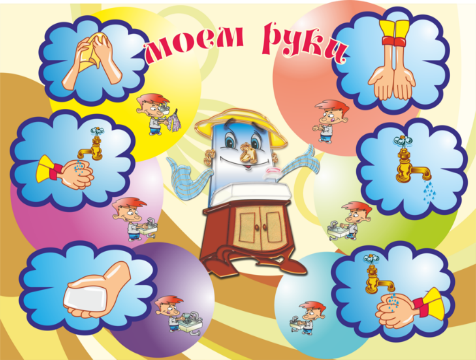      Соблюдение чистоты собственного тела необходимо регулярно и своевременно мыть кожу тела. Рекомендуется ежедневно принимать ополаскивающий душ с применением мыла    Правила личной гигиены предусматривают умывание лица утром и вечером, а руки следует мыть каждый раз, после соприкосновения с грязной поверхностью.Правило второеИдеальная чистота волос    Несмотря на длину, волосы, как короткие, так и длинные необходимо мыть не по расписанию, а по необходимости.    Сушить волосы следует весьма осторожно, аккуратно вытирая их полотенцем.     Правила личной гигиены включают в себя обязательное расчесывание волос каждое утро и каждый вечер.     Чужой расческой пользоваться нельзя.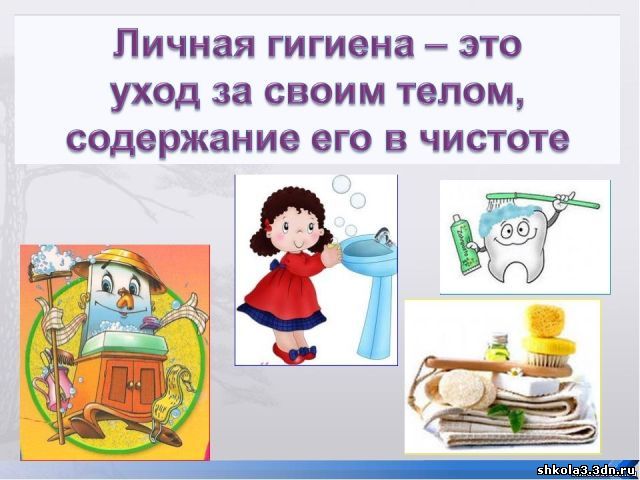 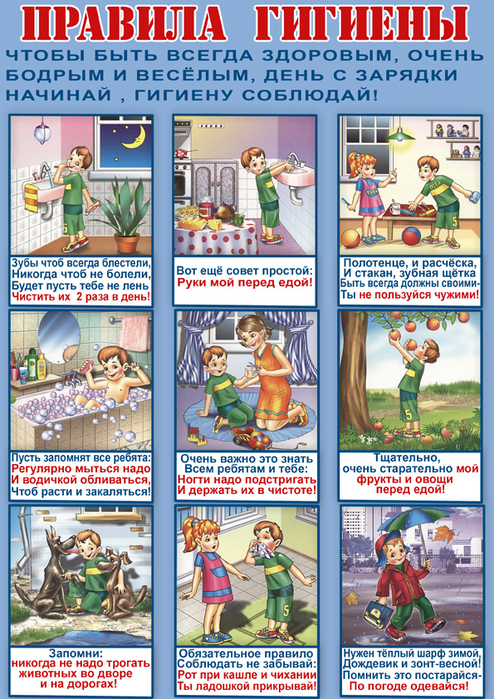 